Сценарий социо-игрового сеанса для детей старшего дошкольного возраста «Знаю свои права»Возрастная группа: 6-7 летТема: «Знаю свои права»Цель: Создание условий для формирования правового сознания детей 6-7 лет.Задачи: Уточнять и обобщать представления детей о правах ребёнка.Продолжить формирование навыков коллективной деятельности.Развивать умение рассуждать, сопоставлять, высказывать своё мнение.Воспитывать чувство самоуважения и уважения к правам других детей.Интегрируемые виды деятельности: игровая, коммуникативная, познавательно-исследовательская, восприятие художественной литературы.Обеспечение занятия: - цветик – двуцветик; - сюжетные картинки с изображением различных ситуаций из жизни детей; - компьютерная презентация с аудио-фрагментами из сказок «Крокодил Гена и его друзья», «Волк и семеро козлят», «Заюшкина избушка», «Снежная королева», «Винни Пух идёт в гости»; - интерактивная мини-викторина «Правоведы»;- жетоны;- постер «Права ребёнка»;- клей-карандаш.Предварительная работа: - беседа «Права детей»;- познавательная ситуация «Что такое права?», «Что такое досуг?», «Правоведы – кто они?»- рассматривание иллюстраций «Если нарушают твои права»;- чтение художественной литературы: Э. Успенский «Крокодил Гена и его друзья»,  русская народная сказка «Волк и семеро козлят», русская народная сказка «Заюшкина избушка», Г.-Х. Андерсен «Снежная королева» (в сокращении), А. Милн «Винни Пух идёт в гости».Ход совместной деятельностиПриложение 1.Технологическая карта игры «Увлекалочка»Цель: Создание положительного эмоционального настроя на предстоящую деятельность.Правила игры: дети стоят в кругу. По очереди передают друг другу предмет и произносят слова «Я увлекаюсь …», добавляя своё любимое увлечение. Например: Я увлекаюсь игрой в солдатиков; Я увлекаюсь куклами Барби; и т.д.Приложение 2.Иллюстрации к игре «Нарушают – не нарушают»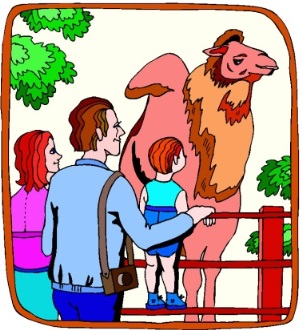 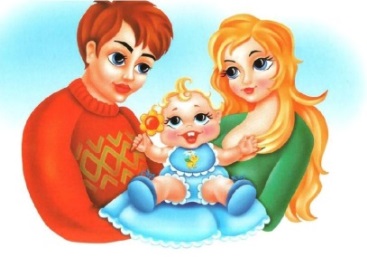 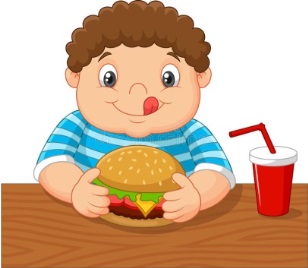 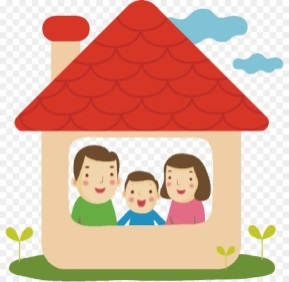 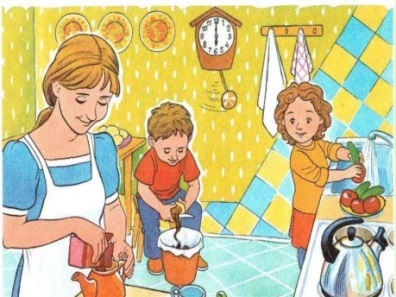 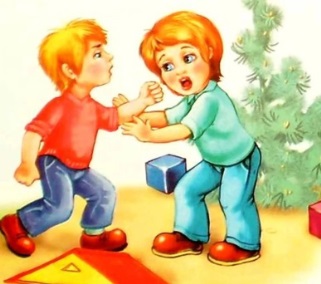 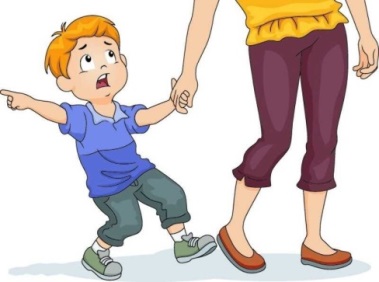 Приложение 3.Иллюстрации и отрывки из литературных произведений к игре «Права сказочных героев»Приложение 4.Вопросы и иллюстрации для мини-викторины «Правоведы»Приложение 5.Игра «Подбери словечко»Мама работала, Папа трудился,Я в детском саду каждый день находился.Все кто устал от работы нелегкойПолное право имеют на …(отдых)Всех по-разному зовут:Кот - Мурлыка, пес - Барбос,Даже нашу козочку зовут красиво – Розочка.Настя, Вика и Данила, все имеют своё …(имя)Чтобы вырасти большимНедостаточно питаньяМы использовать должныПраво на … (образование)Если дети заболели, плохо чувствуют себяИ у них бронхит, ангина, пневмония, скарлатина,Слышен детский крик и плачВам поможет только… (врач)Сказка учит нас, друзья: жить без домика нельзя.Лисе, зайке, поросенку, даже глупому мышонку.Ох, как нужно нам оноЭто право на …(жильё)Случилась с малышом беда,Семья поймет его всегда;За всё его всегда простит,А если нужно …(защитит)Приложение 6.Постер для осуществления рефлексии.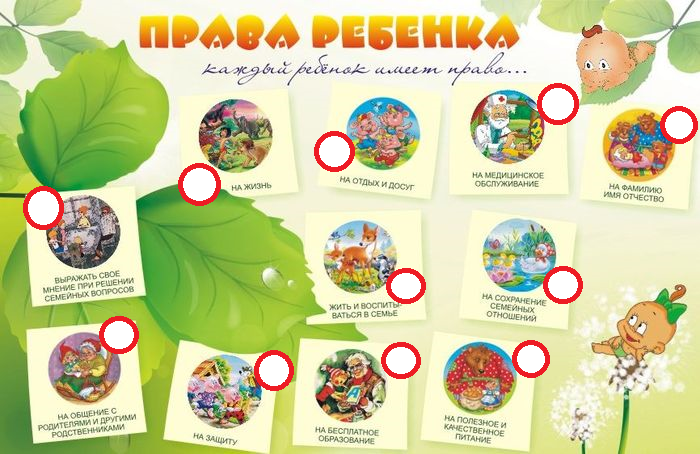 ЭтапыДеятельность педагогаДеятельность детей Мотивационно – ориентировочный, организационныйВоспитатель приглашает детей в круг. - Ребята, вы хотите поиграть?В руках у воспитателя «цветик-двуцветик» (количество лепестков соответствует количеству участников). Игра называется «Увлекалочка». Догадались, о чём эта игра?Воспитатель начинает первым «Я увлекаюсь вязанием на спицах», отрывает лепесток и передаёт цветок одному из детей.- Как много у вас разных увлечений! Как вы считаете, может ли кто-то запретить вам ими заниматься? - Каждый ребёнок может выбирать себе занятие, которое ему нравится. Это его право! Но у детей есть и другие права. Хотите узнать о них больше? - Для этого нам нужно разделиться на команды. В этом нам помогут цветные лепестки.Дети встают в круг.- Да- Об увлечениях.Ответы детей.- Нет.- Да.Дети делятся на 2 команды в соответствии с цветом лепестков.Основной На мольбертах расположены иллюстрации с сюжетами из жизни детей.- Команда красных лепестков выбирает картинки, где на ваш взгляд нарушаются права детей. Команда зелёных лепестков выбирает картинки, где права детей соблюдаются. На выполнение задания даётся 1 минута. - Время истекло! Воспитатель вместе с командами проверяют правильность выполнения задания, если нужно исправляют ошибки.- Молодцы! - Ребята, а в сказках тоже иногда нарушаются права сказочных героев. Вам интересно узнать об этом подробнее?Воспитатель приглашает детей присесть на стульчики перед интерактивной доской. Воспитатель показывает иллюстрации, вместе с ними читает отрывок из литературного произведения.- Умницы! Смогли определить, каким образом нарушены права героев сказок.- Как вы считаете, если есть права ими нужно пользоваться? - А как? - Предлагаю вам принять участие в мини-викторине «Правоведы». Согласны? За каждый правильный ответ участник получает жетон. Начинаем?(Количество вопросов соответствует количеству детей, чтоб каждый ребёнок имел возможность получить жетон).- Молодцы! Ответили на все вопросы викторины.Дети выполняют задание, обсуждают выбор картинки.Дети поясняют свой выбор, озвучивают права детей нарушенные или соблюдаемые.- Да.Присаживаются.Дети прослушивают и определяют, какие права детей нарушены. Аргументируют ответ.- Да. Свободные высказывания детей.- Да.Дети подбирают правильное описание к иллюстрации (каким правом пользуются дети), нажимают на соответствующее поле доски (зелёное или красное).Рефлексивно-оценочный этапВоспитатель приглашает детей подойти к магнитной доске, на которой размещён постер с сюжетными картинками. Воспитатель читает детям стихотворения, которое дети дополняют и отвечают о каком праве ребёнка идут речь. В случае правильного дополнения приклеивают к постеру знак (жетон, который они получили в мини-викторине).Когда дети приклеили все знаки, воспитатель спрашивает: - Мы наклеили все знаки? Что это значит? - Значит, все права ребёнка важны и  должны соблюдаться? У каждого ребёнка есть такие права?А чтоб вы никогда о них не забывали, а также соблюдали права своих товарищей, разместим этот постер у нас в группе!Дополняют стихотворение, приклеивают знак «V»- Да.- Да.1) В одном густом тропическом лесу жил да был очень забавный зверёк. Звали его Чебурашка. Вернее, сначала его никак не звали, пока он жил в своём тропическом лесу.(Нарушено право ребёнка на имя)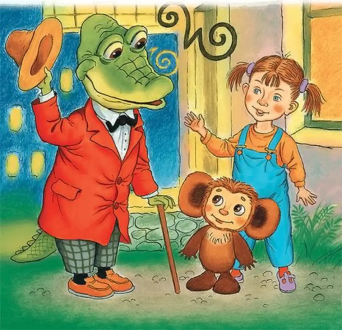 2) Козлята отворили дверь, волк кинулся в избу и всех козлят съел. (Нарушено право ребёнка на жизнь)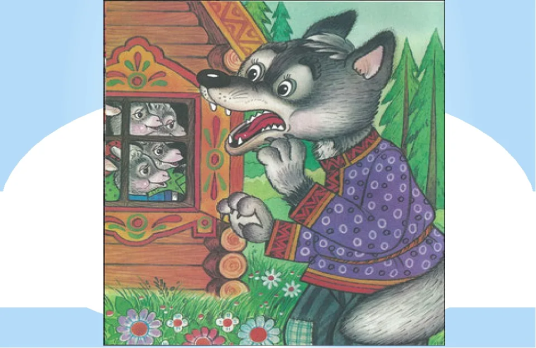 3) Пришла весна-красна — у лисы избушка растаяла, а у зайца стоит по-старому.Вот лиса и попросилась у него переночевать, да его из избушки и выгнала.(Нарушено право ребёнка на жилище)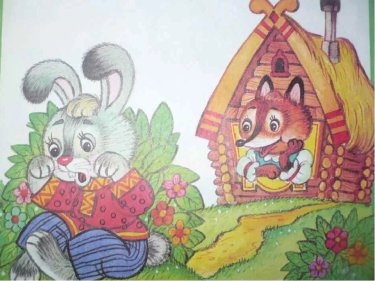 4) Снежная королева поцеловала Кая еще раз, и он позабыл и Герду, и бабушку, и всех домашних.(Нарушено право ребёнка жить и воспитываться в семье)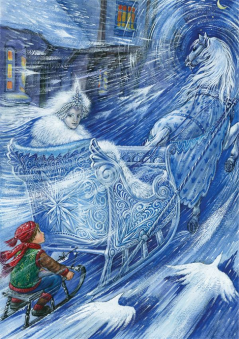 5) ― Это все потому, что у кого-то слишком узкие двери.― Нет, все потому что кто-то слишком много ест.(Нарушается права ребёнка на полезное и качественное питание)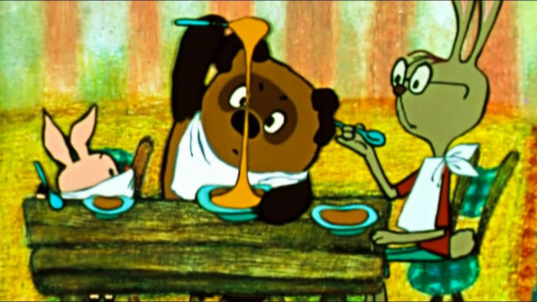 1) Девочка играет на детской площадке, тем самым она пользуется правом на жизнь или правом на отдых и досуг? (правом на отдых и досуг)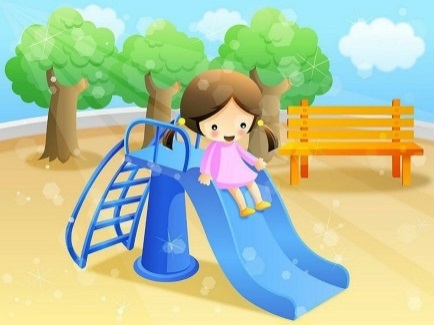 2) Дети употребляют в пищу фрукты и овощи: они пользуются правом на полезное и правильное питание или правом на защиту? (правом на полезное и правильное питание)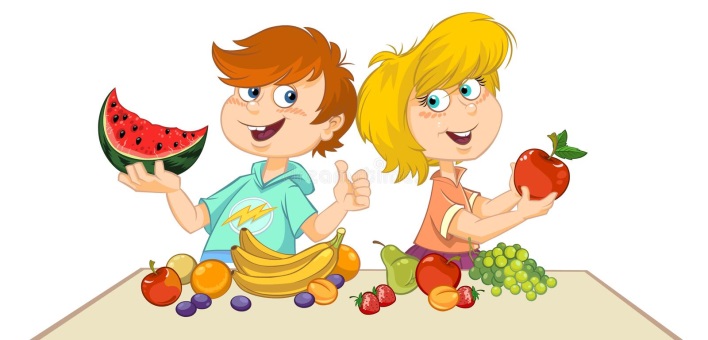 3) У мальчика поднялась температура, и он обратился к врачу: он пользуется правом на жизнь или правом на медицинское обслуживание? (правом на медицинское обслуживание)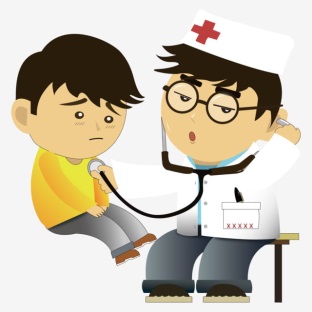 4) Мальчиков зовут Миша и Андрей: они пользуются правом на имя или правом на своё мнение? (правом на имя)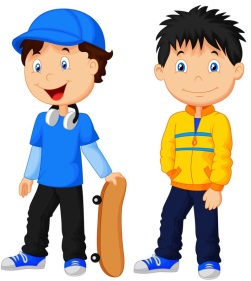 5) Девочка говорит о том, что ей не нравится книга: она пользуется правом на отдых или правом на выражение своего мнения? (правом на выражение своего мнения)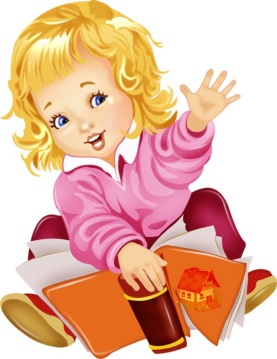 6) Мальчик посещает занятия в школе: он пользуется правом на отдых или правом на образование?  (правом на образование)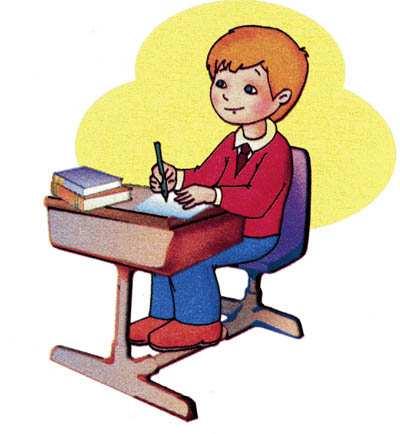 7) Дети сообщают взрослым об опасности: они пользуются правом на защиту или правом на жизнь? (правом на защиту)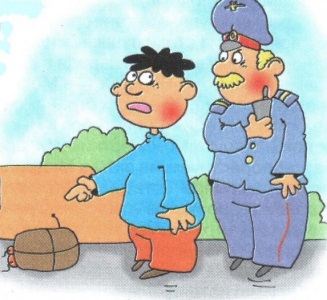 8) Дети вместе с родителями едут на море: они пользуются правом на своё мнение или правом на отдых? (правом на отдых)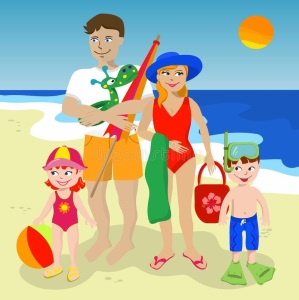 